Nova Scotia Pony Club - C2 Application to Test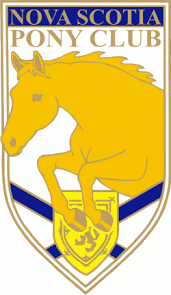 Part 1: Candidate InformationName: ___________________________________________       D.O.B.:________________Address: ______________________________       City: ________________     Postal Code: ___________Candidate’s email: __________________________        Candidate’s Phone (if applicable): ______________Parent’s email: _____________________________        Parent’s Phone: ____________________Branch: ______________________________Testing Goal:	Full C2 (     )	C2 SM (     )	C2 Riding (     )	   C2 Flat only (      )Written Test date: ________________________	Written score (if known): __________________Date of Previous Test: __________________	Examiners: ____________________________________Do you require any adaptations in completing any phase of the test? If so please explain? _________________________________________________________________________________________________Do you have any medical conditions the examiners should be made aware of that could affect your testing? ___________________________________________________________________________________________________________________________________________________________________Part 2: Preparation for the Test (answer briefly)Have you read the current C/D Testing Procedures and C/D TP Requirements for Examiners Coaches and Candidates? ________Have you studied the required and resource reading material? ____________Do you feed and take care of your own horse? ________________Do you receive regular riding lessons/stable management lessons? ___________Riding Qualifications: List clinics, clinicians and competitions that you have attended in the past 2 years which demonstrate working toward the requirements of C2 test. ___________________________________________________________________________________________________________________________________________________________________________________________________________________________________________________Agreement with the Canadian Pony ClubI/We agree to participate fully in this test, abiding by the requirements outlined in the current CPCl C/D Testing Procedures. I/We agree that should we, parent/guardian or candidate, have any questions or queries regarding the testing procedures on the day of the practical test, or thereafter, we will direct such questions or queries through the Branch Testing Rep, D.C. or the Regional Testing Chair I/We agree not to contact the Examiners regarding the candidate’s performance and/or results. I/We agree to comply fully with the CPC Code of Ethics/Code of Conduct. Failure to adhere to the CPC current A/B Testing Procedures and the above stipulations may result in the candidate being refused the right to further testing within the Canadian Pony Club. I/We agree to this application being available for review by testing officials and Examiners on the day of the test. I certify that, to the best of my knowledge, the enclosed information is true and correct.Candidates Signature: _____________________________________	Date: _____________________If candidate is under 18: ___________________________________	Date: _____________________Parent or Legal GuardianPart 3:  Recommendation of Candidate’s InstructorsCandidate’s Attitude, Maturity and Level of Experience (please detail): ____________________________________________________________________________________________________________________________________________________________________________________________________________I acknowledge that I have received and read the requirements for testing at the C2 Level in the current C/D TP Requirements for Examiners Coaches and Candidates and recommend this candidate for testing. I agree not to contact the Examiners regarding the candidate’s performance and/or results.Signature: _________________________   Date: _____________	Phone: ____________________Print Name: ______________________     Email: _____________________________________	Part 4: Recommendation of Candidate’s D.C.Membership form and Risk form signed: Y / N	PSO #:___________________________Fees paid: Y / N		60% Attendance: Y / NDC signature: ___________________________________	Date: __________________________